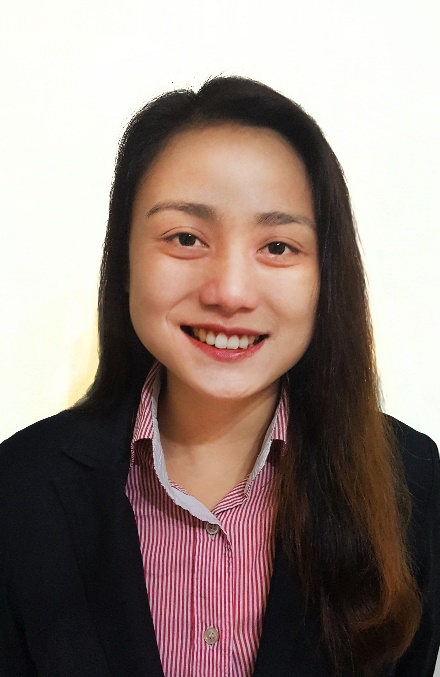 Kerrie Kerrie.338996@2freemail.com OBJECTIVE: To be a good asset in any work place that suits my qualification, bringing excellent record of education, training, and experiencePERSONAL INFORMATION:Age: 28Nationality: FilipinoReligion: ChristianCivil Status: SingleHeight: 5’4”WORK EXPERIENCE:EDUCATIONAL BACKGROUNDSKILLS: Computer Literacy: MS Office (Word, Excel, Outlook, Powerpoint) Languages: English, Tagalog, Basic Chinese Others: Advanced cooking, baking**Reference available upon requestI hereby declare that the details provided are true.Client Relations ExecutiveInvestment Company – Dubai, UAENovember 2015- presentResponds to emails, calls (outbound and inbound), support tickets raised for queries and concernsEfficient in data entry and documentationAssists walk-in clients to open accounts and provide accurate information with confidence and in a timely mannerCoordinates with colleagues to strategize procedures to make sure the process of completing a task is done efficiently and promptlyCollaborates with other departments to make sure that quality of work is reflected throughout the entire organizationEnsures competent customer service will be provided to the clients and also within the companyReceptionist/Admin StaffDiva Lounge Spa- Doha, QatarJuly 13, 2015 - October 2015Opens the point of sales system at the beginning of shift and ensures the Spa is ready for business.Greet customers with enthusiasm and professionalism while always providing the highest level of exceptional customer serviceWorks closely with the Spa Manager to educate, promote & sell merchandise on an on-going basisProactively solicits clients for treatment (massage, skin, facial & hair) and schedules them for appointmentProcess all monetary transactions accurately using a point of sale systemFollow up on all faxed menus, mailed inquiry packets, and gift card purchases on a timely basisAnswering & receiving calls in a professional & knowledgeable manner to obtain appropriate information & address the customer needsSurveys and keeps reception desk, retail, drink and surrounding areas in an orderly and clean appearanceCloses the point of sales system, balances the drawer and checks all receipts for accuracyCompletes and files paperwork and assists with project as neededRegular attendance on the job is required as an essential function of the jobAsst. ManagerLantaw Marbel Restaurant-Koronadal City, PhilippinesJanuary 2012 – February 2015Identifies and delegates responsibilities to shift leaders and staff to ensure objective are met and excellent service is consistently achievedEffectively manage the restaurant in the absence of the Restaurant ManagerConsistently review operations and staff to identify any problems, concerns and opportunities for improvementCreates a positive guest experience by delivering high level of service and ensuring all staff engage guests to understand their needs.Manages the restaurant to meet or exceed standards in food quality, safety and cleanlinessSolicits guest feedback to understand the needs and wants of customersAssists in new menu implementationIdentifies employee’s weakness and retrain ReceptionistHotel Celeste – Makati, PhilippinesMay 2011 – December 2011Greet, register, and assign rooms to guests of hotels or motels.Verify customers' credit, and establish how the customer will pay for the accommodation.Keep records of room availability and guests' accounts, manually or using computers.Compute bills, collect payments, and make change for guests.Issue room keys and escort instructions to bellhops.Review accounts and charges with guests during the check-out process.Transmit and receive messages, using telephones or telephone switchboards.Contact housekeeping or maintenance staff when guests report problems.Make and confirm reservations.Record guest comments or complaints, referring customers to managers as necessary.Advise housekeeping staff when rooms have been vacated and are ready for cleaning.Deposit guests' valuables in hotel safes or safe-deposit boxes.2009Center for Culinary Arts StudiesDavao City, Philippines2005 - 2009Philippine Women’s College of Davao CityBachelor of Science in Hotel and Restaurant Management, Major in Food & BeverageDavao City, Philippines